Mon cahier à compter  2 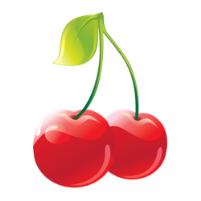 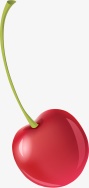 